MODELLO DI ELENCO DI INVENTARIO CHIMICO         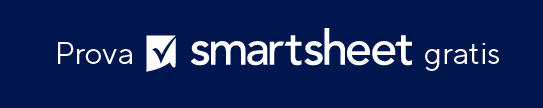 NOMENOMENOTE AGGIUNTIVENOTE AGGIUNTIVENOTE AGGIUNTIVENOTE AGGIUNTIVENOTE AGGIUNTIVEAGGIORNAMENTO DATAAGGIORNAMENTO DATAAGGIORNAMENTO DATAAGGIORNAMENTO DATAINVENTARIOINVENTARIOINVENTARIOINVENTARIOINVENTARIOVOCE N.NOME DEL PRODOTTONOME DEL PRODOTTONOME DELLA SOSTANZANOME DELLA SOSTANZANOME DELLA SOSTANZANOME DELLA SOSTANZANOME DELLA SOSTANZACONCENTRAZIONECONCENTRAZIONECONCENTRAZIONECONCENTRAZIONEN. CASQUANTITÀQUANTITÀUNITÀCLASSE DI PERICOLOLUOGOLUOGODATA DI RICEZIONEDATA DI RICEZIONEDATA SCADUTADATA SCADUTADATA SCADUTAFORNITOREFORNITOREFORNITOREFORNITOREFORNITORE1FenoloFenoloAcetaminofeneAcetaminofeneAcetaminofeneAcetaminofeneAcetaminofene4,30%4,30%4,30%4,30%7 apr66GalCorrosivoStanza 201, ArmadioStanza 201, Armadio1/1/221/1/226/30/246/30/246/30/24AnaAnaAnaAnaAnaDICHIARAZIONE DI NON RESPONSABILITÀQualsiasi articolo, modello o informazione sono forniti da Smartsheet sul sito web solo come riferimento. Pur adoperandoci a mantenere le informazioni aggiornate e corrette, non offriamo alcuna garanzia o dichiarazione di alcun tipo, esplicita o implicita, relativamente alla completezza, l’accuratezza, l’affidabilità, l’idoneità o la disponibilità rispetto al sito web o le informazioni, gli articoli, i modelli o della relativa grafica contenuti nel sito. Qualsiasi affidamento si faccia su tali informazioni, è pertanto strettamente a proprio rischio.